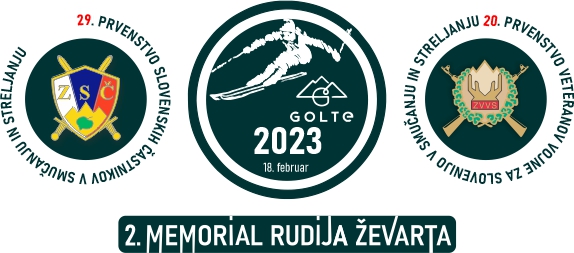 NAJSTAREJŠA EKIPA SV 2023MESTOEKIPALETO SKUPAJ1OZSČ LJUBLJANA58492OZSČ AJDOVŠČINA VIPAVA                       58653OZVVS LAŠKO5875